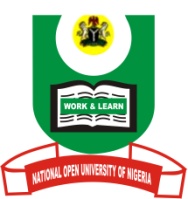                                       NATIONAL OPEN UNIVERSITY OF NIGERIAPlot 91, Cadastral Zone, NnamdiAzikwe Expressway Jabi-AbujaFaculty of SciencesDEPT OF ENVIRONMENTAL SCIENCE AND RESOURCES MANAGEMENTJULY EXAMINATION2017ESM 328-Biodiversity ConservationINSTRUCTION-ANS.Question one (1) Compulsory and any other three (3) QUESTIONSTIME ALLOWED: 2: 30 Mins.Q 1.Discuss why pollution continues to be an increasing problem for the conservation of biological diversity and the environment in particular. (5 marks)b)Explain the impact of the following on biological diversity(i) Increased temperature (5 marks)(ii) Sea level rises (5 marks)(iii) Altered rainfall regimes (5 marks)c. Provides biological evidences for the diversity of communities.(5marks)(Total 25 marks)Q 2. a. Outline the major factors that influence a species endangerment. (7 marks)b. Enumerate the characteristics of the important economic woods in the tropical rainforest (8 marks)Q 3. a. Our biological diversities are disappearing at an alarming rate; suggest some critical steps to ameliorate it(7 marks)b. Mention at least four (4) basic forms of conservation methods that you think your country is yet to adopt in conserving biological diversity. (8 marks)Q 4. A.Write an essay onEND-OF-PIPE (EOP) APPROACH in your own understanding (7 marks)b. Waste to Wealthis the best option in waste minimization, explore other methods that will suit your immediate locality.(8 marks)Q5a. Explain the causes of global warming and climate change in Nigeria (10 marks)5b. define the term ‘global warming and climate change’ (5 marks)